Муниципальное общеобразовательное учреждение Покровская основная общеобразовательная школаПУБЛИЧНЫЙ ОТЧЁТдиректора МОУ Покровской оошКорольковой Ирины Николаевныза 2020/2021 учебный годОбщие сведения об образовательной организацииMOУ Покровская оош (далее — Школа) расположена в с.Покровское Угличского МР. Большинство семей обучающихся проживают в домах типовой застройки. 80 процентов — рядом со Школой, 20 процентов — в близлежащих деревнях.Основным видом деятельности Школы является реализация общеобразовательных программ дошкольного, начального и основного общего образования. Также Школа реализует образовательные программы дополнительного образование детей.І. Оценка образовательной деятельностиОбразовательная деятельность в Школе организуется в соответствии с Федеральным законом от 29.12.2012 N- 273-ФЗ «Об образовании в Российской Федерации», ФГОС начального общего, основного общего образования, CП 2.4.3648-20 «Санитарно-эпидемиологические требования к организациям воспитания и обучения, отдыха и оздоровления детей и молодежи», СанПиН 1.2.3685-21 «Гигиенические нормативы и требования к обеспечению безопасности и (или) безвредности для человека факторов среды обитания» , другими нормативными правовыми актами, которые регулируют деятельность образовательных организаций, основными образовательными программами, локальными нормативными актами Школы.Учебный план в 2021  году в 1—4-x классов ориентирован на 4-летний нормативный срок освоения основной образовательной программы начального общего образования (реализация ФГОС HOO), 5—9-x классов — на 5-летний нормативный срок освоения основной образовательной программы основного общего образования (реализация ФГОС ООО)В 2021 году в результате введения ограничительных мер в связи с распространением коронавирусной инфекции часть образовательных программ в 2020/21 учебном году пришлось реализовывать с применениемэлектронного обучения и дистанционных образовательных технологий. Для этого использовались федеральные и региональные информационные ресурсы. Результаты педагогического анализа, проведенного по итогам освоения образовательных программ в дистанционном режиме, свидетельствуют о удовлетворительной результативности образовательной деятельности. Причину данной ситуации видим в следующем:—	достаточное внимание родителей (законных представителей) обучающихся при организации домашней обстановки, способствующей успешному освоению образовательных программ;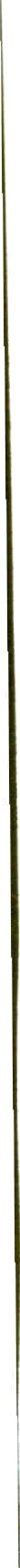 успешность работников Школы в установлении полноценного взаимодействия с родителями, проведении достаточных разъяснений о включенности в дистанционные занятия и значимости их для обучающихся.Исходя из сложившейся ситуации, в плане работы Школы на 2022 год необходимо предусмотреть мероприятия, регулирующие прочность усвоения знаний обучающимися.Воспитательная работаВ 2021 году Школа провела работу по профилактике употребления психоактивных веществ (ПAB), формированию здорового образа жизни и воспитанию законопослушного поведения обучающихся. Мероприятия проводились с участием обучающихся и их родителей в дистанционном режиме (в связи с распространением инфекции ковид).Проведены обучающие онлайн-семинары для учителей специалистами центра«Гармония» по вопросам здорового образа жизни, по вопросам диагностики неадекватного состояния учащихся . Проводилась систематическая работа с родителями	по	разъяснению	уголовной	и	административной ответственности за преступления и правонарушения, связанные с незаконным оборотом наркотиков, незаконным потреблением наркотиков и других ПAB. Были организованы:- тестирование по употреблению ПABучастие в конкурсе социальных плакатов «За здоровый образ жизни», проведение классных часов и бесед на антинаркотические темы с использованием ИКТ-технологий,лекции с участием сотрудников ПДН г УгличДополнительное	образованиеВнеурочная деятельность осуществлялась по следующим направлениямобщекультурное,спортивно- оздоровительное.социальное,общеинтеллектуальное.’нравственноеВыбор направлений осуществлен на основании oпpoca обучающихся и родителей, которьiй провели в сентябре 2021 года. По итогам oпpoca были выбраны вышеуказанные направления. Занятия по внеурочной деятельности проводились в соответствии с рабочими программами по каждому направлению с сентября 2021 года. С начала учебного года начала функционировать в МОУ Покровской оош «Точка Роста». В лабораториях проводятся дополнительные занятия по учебным предметам, дополнительному образованию детей по биологии, физике и химии. Вся информация размещена на сайте школы.Оценка системы управления организациейУправление осуществляется на принципах единоначалия и самоуправления.Органы управления, действующие в ШколеВ целях учета мнения обучающихся и родителей (законных представителей) несовершеннолетних обучающихся в Школе действует Родительский комитет.По	итогам	2021	года	система	управления	Школой	оценивается	какэффективная, позволяющая учесть мнение работников и всех участников образовательных отношений.В 2021 году в систему управления внесли организационные изменения в связи с дистанционной работой и обучением. В перечень обязанностей заместителя директора по УBP добавили организацию контроля за созданием условий и качеством дистанционного обучения. Определили способы, чтобы оповещать учителей и собирать данныеОценка содержания и качества подготовки обучающихсяСтатистика показателей за 2019—2021 годыПриведенная статистика показывает, что положительная динамика успешного освоения основных образовательных программ сохраняется при зтом стабильно растет количество обучающихся Школы.В 2021 году Школа продолжает успешно реализовывать рабочие программы«Второй иностранный язык: «английский», «Родной язык: русский», «Родная литература: русская», которые внесены в основные образовательные программы основного общего образования.Краткий анализ динамики результатов успеваемости и качества знанийРезультаты освоения учащимися программ начального общего образования по показателю «успеваемость » в 2021 годуЕсли сравнить результаты освоения обучающимися программ начального общего образования по показателю «успеваемость» в 2021 году с результатами освоения учащимися программ начального общего образования по показателю «успеваемость» в 2020 году, то можно отметить, что процент учащихся, окончивших на « 4» и « 5», не снижается. Успеваемость по- прежнему составляет 100%.Результаты освоения учащимися программ основного общего образования по показателю «успеваемость» в 2021 годуЕсли сравнить результаты освоения обучающимися программ основного общего образования по показателю «успеваемость» в 2021 году с результатами освоения учащимися программ основного общего образования по показателю «успеваемость» в 2020 году, то можно отметить, что процент учащихся, окончивших на «4» и «5», стабилен. Успеваемость-100%..В 2021 году учащиеся 9-х классов успешно сдали итоговое собеседование по русскому языку в качестве допуска к государственной итоговой аттестации. По итогам испытания все получили «зачет» за итоговое собеседование.Осенью 2021 года для учеников 5—9-x классов были проведены всероссийские проверочные работы, чтобы определить уровень и качество знаний за предыдущий год обучения. Ученики в целом справились с предложенными работами и продемонстрировали достаточный уровень достижения учебных результатов. Анализ результатов по отдельным заданиям показал необходимость дополнительной работы. Руководителями школьных методических объединений было рекомендовано:            -  организовать повторение по темам, проблемным для класса в иелом;провести	индивидуальные	тренировочные	упражнения	по	разделам учебного курса, которые вызвали наибольшие затруднения;организовать на уроках работу с текстовой информацией, что должно сформировать	коммуникативную	компетентность	школьника погружаясь в текст, грамотно его интерпретировать, выделять разные виды информации и использовать ее в своей работе,-	совершенствовать навыки работы учеников со справочной литературой.Контрольные работы по типу BПP показали положительную динамику, все ученики справились с заданиями, которые вызвали затруднения на осенних BПP.В 2021 году по ОГЭ и ГВЭ отменили как форму аттестации по предметам по выбору для всех учеников на основании постановления Правительства. Выпускники сдавали ОГЭ, ГВЭ по русскому языку и математике. Все выпускники прошли государственную аттестацию, получили аттестаты. Условия осуществления образовательного процессаОрганизация учебного пpoцecca в Школе регламентируется режимом занятий, учебным планом, календарным учебным графиком, расписанием занятий, локальными нормативными актами школы.Образовательная деятельность в Школе осуществляется по пятидневной учебной неделе.В соответствии с CП 3.1/2.43598-20 в 2020/21 учебном году Школа:Уведомила Роспотребнадзор о дате начала образовательного процесса;Разработала графики входа учеников через вход в учреждение;Подготовила	новое	расписание	и каскадное	расписание	звонков,	чтобы минимизировать контакты учеников;Закрепила классы за кабинетами;Составила и утвердила графики уборки, проветривания кабинетов и рекреаций;Подготовила расписание работы столовой и приема пищи с учетом дистанцированной рассадки классов;Разместила на сайте школы необходимую информацию об антикоронавирусных мерах;Закупила бесконтактные термометры, рециркуляторы передвижные и устройства для антисептической обработки рук, маски многоразового использования, маски медицинские перчаткиОценка  востребованности выпускниковВ 2021 году все выпускники продолжили обучение в СПО г. Углича.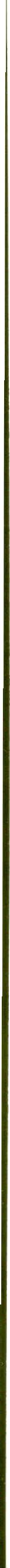 Оценка качества учебно-методического и библиотечно- информационного обеспеченияОбщая характеристика.-	объем библиотечного фонда — 4163 единицы,книгообеспеченность - 100 процентов,обращаемость — 1578 единиц в год;объем учебного фонда — 1138 единиц.Состав фонда и его использованиеФонд библиотеки соответствует требованиям ФГОС, учебники фонда входят вфедеральный перечень, утвержденный приказом Минпросвещения России от 20.05.2020 № 254.Средний уровень посещаемости библиотеки — 17 человек в день.На официальном сайте школы есть информация о работе и проводимых мероприятиях библиотеки Школы.Оснащенность библиотеки учебными пособиями достаточная, есть финансирование библиотеки на закупку периодических изданий и обновление фонда художественной литературы.Оценка материально-технической базыМатериально-техническое обеспечение Школы позволяет реализовывать в полной мере образовательные программы. В Школе оборудованы 8 учебных кабинетов, 3 из них оснащены современной информационной техникой. В Школе имеется."лаборантская по физике;лаборантская по химии и биологии;компьютерный класс,”мастерская,кабинет технологии для девочек.Учебные лаборатории по физике, биологии, химии «Точки Роста» для занятий по учебным предметам и дополнительному образованию школьников с сентября 2021 года.На первом этаже здания	оборудованы столовая, пищеблок и спортивный зал. На	поле	для	игр		на	территории	Школы	имеется	спортивное оборудование, тренажоры.VIII Результаты деятельности учреждения, качество образования В Школе имеются локальные акты о системе оценки качества образования. По  итогам оценки качества образования в 2021 году выявлено, что уровеньметапредметных результатов соответствуют среднему уровню, сформированность личностных результатов нормальная.По результатам анкетирования 2021 года выявлено, что количество родителей, которые удовлетворены общим качеством образования в Школе, —98 процента, количество обучающихся, удовлетворенных образовательные процессом, — 98 процентов. Высказаны только положительные мнения родителями о деятельности Школы по вопросам обучения и образования детей.В связи с организацией дистанцинного обучения в 2021 году чтобы снизить напряженность среди родителей и обеспечить доступ учеников к дистанционному обучению, администрация Школы выяснила технические возможности семей. Также на сайте Школы освещали и поддерживали работу по проблемам в организации и качестве дистанционного обучения. Преимущества дистанционного образования по мнению родителей:гибкость и технологичность образовательной деятельности, обучение в комфортной и привычной обстановке, получение практических навыков. К основным сложностям респонденты относят затрудненную коммуникацию с учителем.Большинство родителей отметили, что во время дистанционного обучения оценки ребенка не изменились. В целом успеваемость осталась прежней.IX Результаты анализа показателей деятельности организацииДанные приведены по состоянию на 30 декабря 2021 года.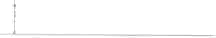 X. ЗаключениеАнализ показателей за 2021 год указывает на то, что Школа имеет достаточную инфраструктуру, которая соответствует требованиям CП 2.4.3648-20«Санитарно-эпидемиологические требования к организациям воспитания и обучения, отдыха и оздоровления детей и молодежи» и позволяет реализовывать образовательные программы в полном объеме в соответствии с ФГОС общего образования. С открытием учебных лабораторий «Точка Роста» обучающиеся получают дополнительное образование по физике, биологии, химии, а также основным общеобразовательным учебным предметам.Школа укомплектована достаточным количеством педагогических и иных работников, которые имеют необходимую квалификацию и регулярно проходят её повышение, что обеспечивает достижение стабильных качественных результатов в образовании и воспитании обучающихся.Директор MOУ Покровской оош: Королькова И.Н. Наименование образовательной организацииMOУ Покровская оошРуководительКоролькова Ирина НиколаевнаАдрес организации152625, Ярославская область, Угличский район, с.ПокровскоеТелефон, факс8(48532)49722Адрес электронной почтыpokrovshk.uglich@yarregion.ruУчредительАдминистрация Угличского муниципального района в лице Управления образования Администрации Угличского муниципального районаДата создания1993Лицензиясерия 76Л02 № 0001111404 N-620/16 от 21декабря 201б г.Свидетельство о государственной аккредитациисерия 76A01	№ 0000482 регистрационный№ 9/17 дата выдачи 10 января 2017 г.срок действия до 24.04.2024 г.Наи менование органаФункцииКонтролирует работу и обеспечивает эффективное взаимодействие структурных подразделений организации, утверждает штатное расписание, отчетные документы организации, осуществляет общее руководство ШколойДиректорФункцииКонтролирует работу и обеспечивает эффективное взаимодействие структурных подразделений организации, утверждает штатное расписание, отчетные документы организации, осуществляет общее руководство ШколойПедагогическийсоветОсуществляет	текущее		руководство	образовательной деятельностью		Школы,	в	том	числе		рассматриваетвопросы:развития образовательньlх услуг, регламентации образовательных отношений,разработки образовательных программ,выбора учебников, учебных пособий, средств обучения и воспитания,материально-технического обеспечения образовательного процесса,аттестации, повышения	квалификации педагогических работников.Общее собрание работниковРеализует право работников участвовать в управлении образовательной организацией, в том числе:участвовать в разработке и принятии коллективного договора, Правил трудового распорядка, изменений и дополнений к ним;принимать локальные акты, которые регламентируют деятельность образовательной организации и связаны с правами и обязанностями работников;разрешать конфликтные ситуации между работниками и администрацией образовательной организации; вносить предложения по корректировке плана мероприятий организации, совершенствованию ее работьl и развитию материальной базыNo п/пПараметры статистики2019/20Учебный год2020/21 учебный  годНа конец 2021 года1Количество детей, одучавшихся на конец учебного года, в том числе.— начальная школа2020221— основная школа2121212Количество учеников, оставленных на повторное обучение— начальная школа——-2— основная школа---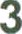 Не получили аттестата- об основном общем образовании——4Окончили школу с аттестатом особого образца---КлассыВсего обучающихсяИз нихуспеваютИз нихуспеваютОкончили годОкончили годОкончилигодОкончилигодНе успеваютНе успеваютНе успеваютНе успеваютПереведены условноПереведены условноКлассыВсего обучающихсяИз нихуспеваютИз нихуспеваютОкончили годОкончили годОкончилигодОкончилигодВceгoВceгoИзн/аИзн/аПереведены условноПереведены условноКлассыВсего обучающихсяКол- во%Сотметкам и « 4» и«5»%Сотметкaми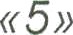 %Кол-во%Кол-во%Кол- во%277100457133------333100267--------4331003100--------Итого131310096918------5 класс8 чел.4 чел.на«4»и«5»50%Успеваемость100%НеуспевающихнетУсловно- нет6 класс4 чел.1 чел.25 %!00%нетнет7 класс2 чел.1 чел.50 %100%нетнет8 класс4 чел.2чел.50%100%нетнет9 класс5 чел.2 чел.40 %100%  нет  нетИТОГО23 чел.6 чел26 %100%  нет  нетГодвыпускаОсновная школаОсновная школаОсновная школаОсновная школаГодвыпускаВceгo10кл.Другие учебные .заведенияНаработу201922020206062021505NaВид литературыКоличество единицв фондеСколько экземпляров вь давалось за год1Учебная11389182Педагогическая87563Художественная329813004Справочная16125Языковедение. литературоведение54346Естественно-научная136357Техническая23108Общественно-политическая2312ПоказателиЕдиница измеренияКоличествоОбразовательная деятельностьОбразовательная деятельностьОбразовательная деятельностьОбщая численность учащихсячеловек43Численность учащихся по образовательной программе начального общего образованиячеловек21Численность учащихся по образовательной программе основного общего образованиячеловек22Численность (удельный вес) учащихся, успевающих на«4» и «5» по результатам промежуточной аттестации, от общей численности обучающихсячеловек (процент)16(37 %)Средний балл ГИА выпускников 9 класса по русскому языкубалл24Средний балл ГИА выпускников 9 класса по математикебалл10Численность (удельный вес) выпускников 9 класса, которые получили неудовлетворительные результаты на ГИА по русскому язы ку, от общей численности выпускников 9 классачеловек (процент)0 (0%)Численность (удельный вес) выпускников 9 класса, которые получили неудовлетворительные результаты на ГИА по математике, от общей численности выпускников 9 классачеловек (процент)0 (0%)Численность (удельный вес) выпускников 9 класса, которые не получили аттестаты, от общей численности выпускников 9 классачеловек (процент)0 (0%)Численность (удельный вес) выпускников 9 класса, которые получили аттестаты с отличием, от общей численности выпускников 9 классачеловек (процент)0Численность (удельный вес) учащихся, которые принимали участие в олимпиадах, смотрах, конкурсах, от общей численности обучающихсячеловек(процент)12(28%)Численность (удельный вес) учащихся — победителей и примеров олимпиад, смотров, конкурсов от общей численности обучающихся, в том числе:— регионального уровнячеловек (процент)0(0 %)— федерального уровня0 (0%)— муниципального уровня8 (18%)Численность (удельный вес) учащихся по программам с углубленным изучением отдельных учебных предметов от общей численности обучающихсячеловек (процент)0 (0%)Численность (удельный вес) учащихся по программам профильного обучения от общей числен ности обучающихсячеловек (процент)0 (0%)Численность (удельный вес) учащихся по программам с применением дистанционных образовательных технологий, электронного обучения от общей численности обучающихсячеловек (процент)0Численность (удельный вес) учащихся в рамках сетевой формы реализации образовательных программ от общей численности обучающихсячеловек (процент)0 (0%)Общая численность педработников, в том числе количество педработни ков:— с высшим образованиемчеловек9— высшим педагогическим образованиемчеловек9— средним профессиональным образованиемчеловек0— средним профессиональным педагогическим образованиемчеловек1Численность (удельный вес) педработников с квалификационной категорией от общей численности таких работников, в том числе:— с высшейчеловек (процент)— первойчеловек (процент)2 (20%)Численность (удельный вес) педработников от общейчисленности таких работников с педагогическим стажем:человек (процент)— до 5 лет0— больше 30 лет8 (80%)Численность (удельный вес) педработников от общей численности таких работников в возрасте:— до 30 летчеловек (процент)1 (10%)— от 55 летчеловек (процент)4 (40%)Численность (удельный вес) педагогических и административно-хозяйственных работников, которые за последние 5 лет прошли повышение квалификации или профессиональную переподготовку, от общей численности таких работниковчеловек (процент)10(100%)Численность (удельный вес) педагогических и административно-хозяйственных работников, которые прошли повышение квалификации по применению в образовательном процессе ФГОС, от общей численности таких работниковчеловек (процент)8(80%)ИнфраструктураИнфраструктураИнфраструктураКоличество компьютеров в расчете на одного учащегосяединиц0, 175Количество экземпляров учебной и учебно- методической литературы от общего количества единиц библиотечного фонда в расчете на одного учащегосяединиц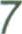 Наличие в школе системы электронного документооборотада/нетдаНаличие в школе читального зала библиотеки, в том числе наличие в ней:— рабочих мест для работы на компьютере или ноутбукеда/нетдадада/нет— выхода в интернет с библиотечных компьютеровда/нетда— системы контроля распечатки материаловда/нетдаЧисленность (удельный вес) обучающихся, которыечеловек43 (100%)могут пользоваться широкополосным интернетом не менее 2Мб/с, от общей численности обучающихся(процент)Общая площадь помещений для образовательного процесса в расчете на одного обучающегося1929 кв. м3,2